Custom Cutting Sheet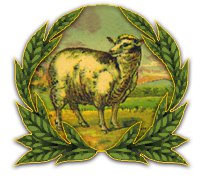 Questions? Kevin@kelownafreegrazelamb.comName:  				Contact:# of chops per package _______Chop thickness_______ (Standard 1 inch)Roast size (in lbs or servings) _______WHOLE LAMB ORDERS can make up to two choices per categoryButcher’s choice indicated with *Neck Whole * Medallions Stew/Grind (specify)Shoulder Whole Chops * Bone-in roasts Boneless roast Stew/Grind (specify)Rack Whole * Rib ChopsLoin Loin Chops *Breast Ground * Riblets/Denver ribs (specify)       Rolled Breast roast WholeShanks Whole * Cross-cut Stew/Grind (specify)Leg Bone-in * Leg steaks Boneless  Stew/Grind (specify) Bone-in Loin Roast Boneless Loin RoastVariety Meats						Bones Heart			 Spleen		 Marrow Bones Lungs (Lights)		 Liver		 Stock Bones Caul Fat			 Tongue		 And all the rest! Kidney			 Fat TrimSausage (Minimum 10 lbs)Merguez A spicy sausage with coriander, cumin, chili flakes 	Qty.:_____ lbs.Armenian A mild sausage with garlic, onion and mint 	 	Qty.:_____ lbs.Feel free to indicate any special requests not specified on this form